Fotbollscuper    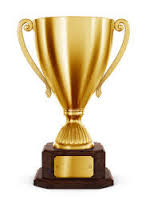 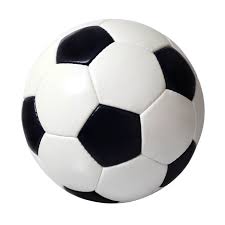 Vårcuper : Mariehamn Cup ( April ) KonstgräsSommarcuper: Skara Cup ( Augusti ), Dalecarlia cup ( Juni-Juli ) ,Gothia Cup ( Juli ) , Aroscupen ( Juni-Juli )EP-cupen ( Augusti )Höstcuper:  McDonalds cup V-ås ( Oktober )Vintercuper:  Julcupen Sala ( inomhus December )